Presseinformation»Die Olympiahoffnung« von Daniel BadraunMeßkirch, März 2020Klassenfahrt mit Folgen
Daniel Badraun veröffentlicht Kinder- und Jugendkrimi zu den Olympischen Spielen 2020Am 24. Juli 2020 wird in Tokyo eines der wichtigsten Sportereignisse der Welt eröffnet. Bis zum 9. August 2020 steht die japanische Hauptstadt im Zeichen der olympischen Ringe. Sportler aus allen Nationen wollen nach Gold, Silber und Bronze greifen. Doch der Weg bis dahin ist mit einem großen Leistungsdruck verbunden. Dies zeigt der Thurgauer Autor Daniel Badraun in seinem neuen Kinder- und Jugendkrimi »Die Olympiahoffnung«. Darin geraten die 11-jährigen Schüler Kati und Sven während einer Klassenfahrt zufällig in einen Fall rund um Doping im Kunstturnen. Kati soll als Doppelgängerin für die junge Olympiateilnehmerin Petra Huber fungieren. Doch plötzlich läuft alles schief und es beginnt eine wilde Verfolgungsjagd von der Südschweiz bis nach Paris. Gekonnt verknüpft der Autor Themen wie Ehrgeiz, Erfolgsdruck und Doping in einen wendungsreichen Plot, in dem auch Freundschaft, Hilfsbereitschaft und Solidarität nicht zu kurz kommen. Als Vater eines Olympioniken und einer Sportjournalistin kennt sich Daniel Badraun im Umfeld des Spitzensports gut aus. Das Buch eignet sich für Kinder zwischen acht und zwölf Jahren.Zum BuchAuf einer Klassenfahrt im Tessin trifft Kati den Trainer der Olympiahoffnung Petra Huber. Weil sie der Turnerin gleicht, soll sie als Doppelgängerin den Platz von Petra einnehmen, damit sich diese erholen kann. Bei diesem Spiel geht einiges schief, Kati wird vom Dopingarzt Dr. Gemsch nach Paris entführt. Petra und Sven folgen den Entführern, bei der Übergabe der Dopingmittel in einer Kirche kommt es zum Showdown.Der AutorDaniel Badraun, geboren 1960 im Engadiner Dorf Samedan, schreibt für Erwachsene und Kinder. Seit 1989 arbeitet er als Kleinklassenlehrer in Diessenhofen. Darüber hinaus war er einige Jahre Abgeordneter im Thurgauer Kantonsparlament. Seit 2006 schreibt der Autor für das Leseförderprojekt „Geschichtendock“. Daniel Badraun wohnt mit seiner Frau in der Nähe des Bodensees, hat vier erwachsene Kinder und eine wachsende Enkelschar. Neben dem Schreiben ist er auch oft draußen anzutreffen, auf dem Rad oder auf Wanderwegen. 2018 wurde sein Theaterstück „Schnee von gestern“ in Chur uraufgeführt. www.badrauntexte.chDie OlympiahoffnungDaniel Badraun224 SeitenEUR 12,00 [D] / CHF 17,90 [CH]ISBN 978-3-8392-2559-2Erscheinungstermin: 11. März 2020Kontaktadresse: 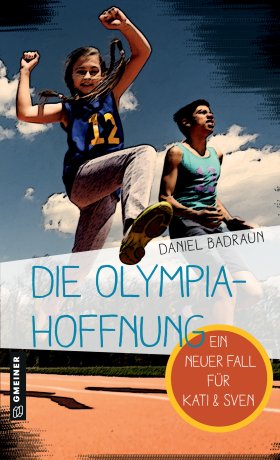 Gmeiner-Verlag GmbH Petra WendlerIm Ehnried 588605 MeßkirchTelefon: 07575/2095-153Fax: 07575/2095-29petra.wendler@gmeiner-verlag.dewww.gmeiner-verlag.de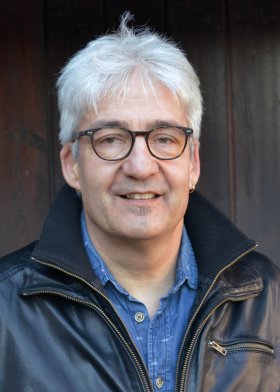 Anforderung von Rezensionsexemplaren:Daniel Badraun »Die Olympiahoffnung«, ISBN 978-3-8392-2559-2Absender:RedaktionAnsprechpartner									             © Markus SiedlerStraßeLand-PLZ OrtTelefon / TelefaxE-Mail